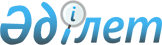 Об изменении границ некоторых сельских округов и образовании отдельных административно-территориальных единицРешение сессии Акмолинского областного маслихата и акима Акмолинской области от 15 июня 2000 г. N С-3-04 Зарегистрировано управлением юстиции Акмолинской области 24 июля 2000 г. N 261      В соответствии со статьей 11 Закона Республики Казахстан "Об административно-территориальном устройстве Республики Казахстан", в целях совершенствования административно-территориального устройства области и на основании совместного ходатайства маслихатов и акимов районов, областной маслихат и аким области решили: 

      - внести следующие изменения в административно-территориальное устройство области:

      по Аршалынскому району:

      1. Изменить границы п.Аршалы и образовать две административно-территориальные единицы:

      - п. Аршалы, в границах п.Аршалы, п.Аршалы-2, ст.Вишневка, с.Актасты с центром в п.Аршалы;

      - Акбулакский сельский округ, в границах с.Мичурино, с.Акбулак с центром округа в с.Мичурино.

      2. Изменить границы Нововладимироского сельского округа и образовать две административно-территориальные единицы:

      - Нововладимировский сельский округ, в границах с. Нововладимировка, с.Херсонка, с.Акжар с центром округа в с.Нововладимировка;

      - Сарабинский сельский округ, в границах с.Сараба, ст.Сарыоба, с.Владимировка с центром округа в с.Сараба.

      по Шортандинскому району:

      1. Изменить границы Дамсинского сельского округа и образовать две административно-территориальные единицы:

      - п.Научный в границах п.Научный с центром в п.Научный;

      - Дамсинский сельский округ, в границах с.Дамса, с.Степное с центром округа в с.Дамса.


					© 2012. РГП на ПХВ «Институт законодательства и правовой информации Республики Казахстан» Министерства юстиции Республики Казахстан
				
      Председатель сессии областного маслихата

      Аким области

      Секретарь областного маслихата
